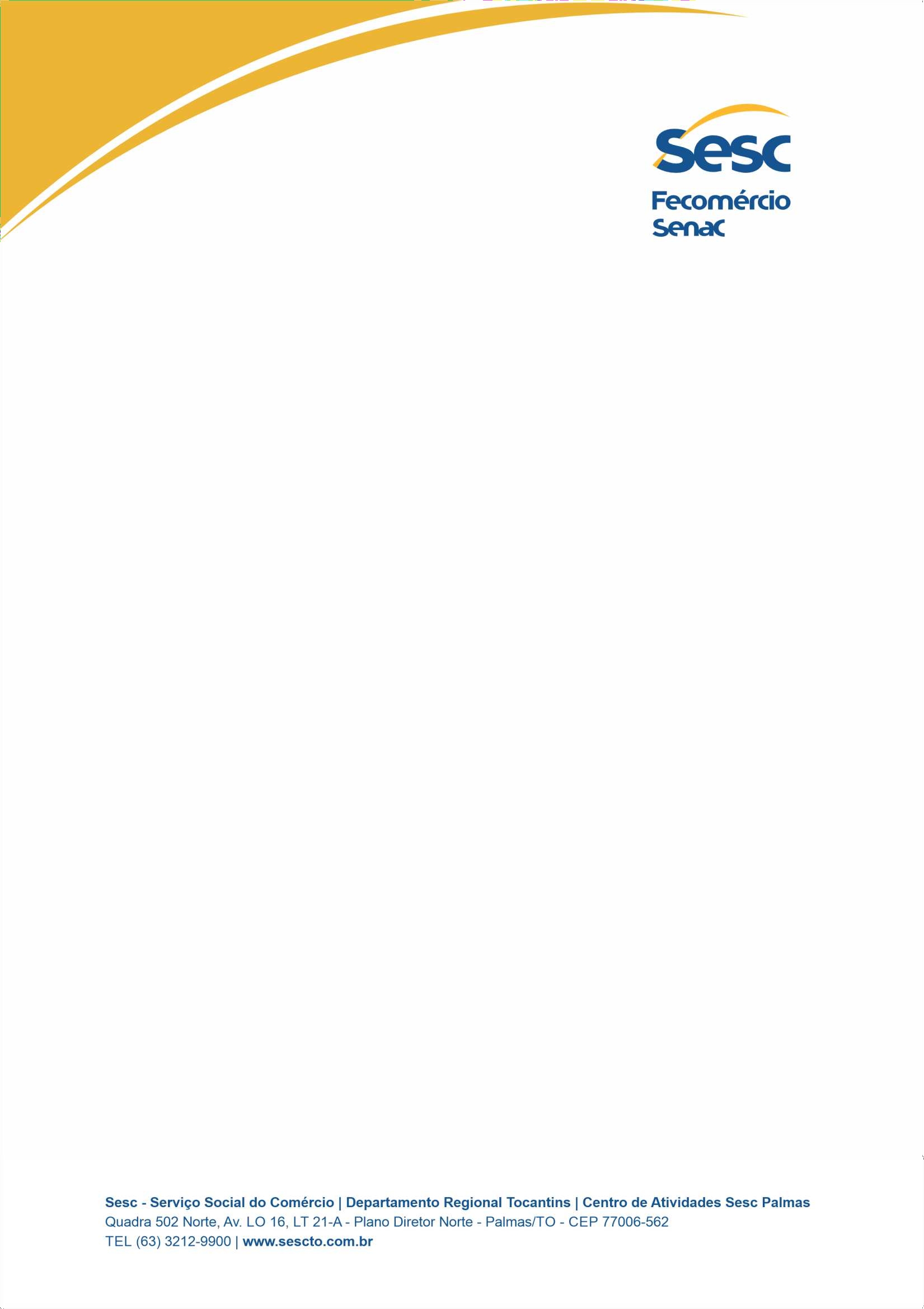 ANEXO IIIRELAÇÃO DE EQUIPAMENTOSPágina 1 de 3Página 2 de 3Página 3 de 3ILUMINAÇÃOILUMINAÇÃOILUMINAÇÃOITEMDESCRIÇÃOQUANTIDADE01Mesa de Iluminação ETC – Element 20102Módulos de potência com 12 canais – 2000 w por canal1803Projetor de luz Elipsoidal 26° - ETC - 750w1004Projetor de luz Elipsoidal 36° - ETC - 750w1005Projetor de luz Elipsoidal 25 a 50º° - Telem - 1000w0606Projetor de luz Fresnel - Telem - 1000w2007Projetor de luz Plano Convexo - Telem - 1000w1308Projetor de luz PAR 64 – foco 2 - 1000w – 220 v2009Projetor de luz PAR 64 – foco 5 - 1000w – 220 v2011Projetor de luz TX (Peam Beam)0812Canhão Seguidor – HTMI 12000113Máquina de fumaça01SOMSOMSOMDESCRIÇÃOQUANTIDADE01Mesa de som digital Yamaha LS9-320102P.A caixas de som Bose0203Processador de Frequência Bose0104Processador Audio Digital DBX 2600105Amplificador de Potência modelo Hot Sound 2500 w0106Microfone multifunção, At 6100, Áudio Technica0207Microfone de Capitação de Graves, PRO 250, Áudio Technica0108Microfone, At 4040, Áudio Technica0209Microfone SM58 Microfone, At 3031, Áudio Technica0210Microfone, At 3035, Áudio Technica0111Microfone tipo shotgun, AT 815b, Audio Technica0112Microfone tipo shotgun, AT 4071, Audio Technica0113Microfone SM580514Kit com 7 de Microfone para bateria PGX0115Sistema de Microfonação Shure sem fio PGX 24 - sm 58 de mão0216Sistema de Microfonação Shure sem fio PGX 14/92 - Shure Head Set0317Caixa de som 1E”E00W para side Attack 1EE0 ativa0218Caixa de som 1E”300W para side Attack 1E30 passiva0219Caixa de som monitor 12”1E0W0420Equalizador DBX modelo 22310221Compressor DBX modelo 166XL0122Crossover Analógico modelo XR 40010123Pedestal c/ suporte para microfone tipo girafa, telescópio com pé de ferro1324Distribuidor se sinal para fone de ouvido marca Beringer modelo HA 8000.0125Amplificador Machine 2.50126Amplificador Machine 4.00227Amplificador Machine 6.00228Caixas de médio, cada uma com 02 falantes de 12’’ 01 corneta e 02 twiter0229Caixas de Sub Grave, cada uma com 02 falantes de 18’’0230Projetor Full BANQ DLP 3600 Lumens (PROJETOR FIXO)0131Direct Box Ativo0432Direxct Box Passivo04LINÓLEOLINÓLEOLINÓLEODESCRIÇÃOQUANTIDADE01Rosco, dupla face (preto/branco)01